UNIVERSIDADE FEDERAL DE LAVRAS DEPARTAMENTO DE ESTATÍSTICA PROGRAMA DE PÓS-GRADUAÇÃO EM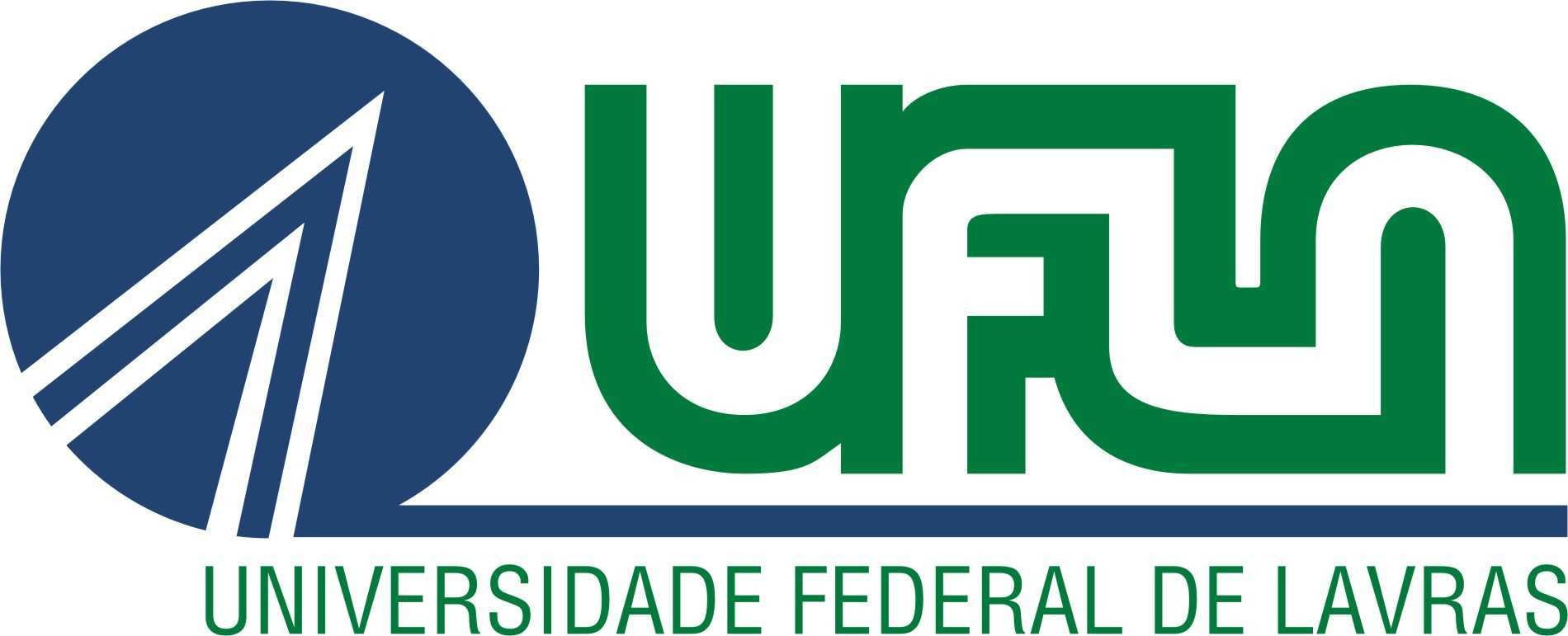 ESTATISTICA E EXPERIMENTAÇÃO AGROPECUARIATEL: (35)3829 1963 - E-mail spgee.des@ufla.brANEXO I: REQUERIMENTO PARA AGENDAMENTO DE DEFESASOLICITANTENOME DO DISCENTE:  			 NÚMERO DE MATRÍCULA: 	BOLSA:	 EMAIL: 		TELEFONE:  	Agendamento de: [	] Exame de Qualificação  [  ] Mestrado   [   ] Doutorado [	] Defesa de Dissertação[	] Defesa de TeseTítulo:  	Data: 	/	/	às 	h 	min. Local:  	Lavras: 	_/_ 	/		_ 	_ 	_ 	_Assinatura do requerente_ 	_ 		_ 	_ Assinatura do OrientadorObs:  	 	.